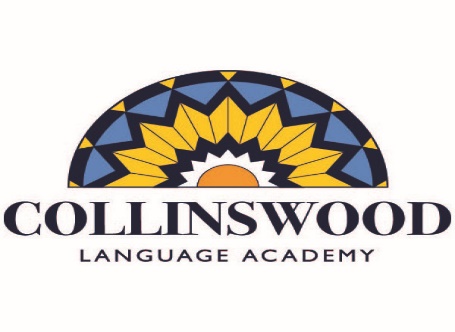 2018-2019Second Grade Supply List Apply for and obtain a Public Library card.We appreciate your support!QuantityRequired Materials4Wide ruled black and white marble composition notebook1Graph paper composition notebook7Plastic folders with pockets and prongs1 box, 24 countColored pencils1Ruler 1Pencil pouch48#2 Pencils (No mechanical pencils)1 pairEar buds (For technology use at school; put in a Ziploc bag with child’s name.)Highly Appreciated Items1Child safety scissor1 boxMarkers1 eachStaedtler brand eraser and sharpener1 containerLysol wipes1box TissuesWish List1 box, 2.5 gallon sizeHefty Jumbo bags1 box, sandwich sizeZiploc bags